Instruções da aplicação Plan4Flex
Na Goodmorning utilizamos o Plan4Flex para partilhar consigo toda a informação.Vários assuntos são organizados e comunicados na aplicação. Você pode pensar em:Vídeos de instruções. Você verá um pequeno vídeo em diferentes idiomas explicando as regras quando vier trabalhar na GoodMorning Minha agenda: você pode ver quando, onde e a que horas está agendado.Meus documentos: contrato de trabalho, contrato de aluguer, recibos, extratos anuais, etc. Você deve assinar os documentos digitalmente. Ao abrir documentos, sua senha é solicitada para sua privacidade.Minhas correspondências: aqui você pode tirar sua dúvida e lhe enviaremos mensagens. Você pode escrever uma mensagem curta e clara com as correspondências sobre as quais se trata sua dúvida e adicionar fotos. Para atendê-lo o mais rápido possível, é importante que escolha o tipo certo de assunto:Instalação: relatórios sobre transportes, carros, casas, defeitos, danos, etc.Helpdesk: outras perguntas.Planeamento: perguntas sobre o trabalho.Solicitação de férias: pedidos de férias.Antes de começar no Goodmorning, você receberá os dados de login em seu endereço de e-mail pessoal.O código do cliente é Goodmorning, seu nome de login é o seu número de folha de pagamento (número de funcionário) e você deve alterar sua senha temporária imediatamente. Você esqueceu sua senha? Clique no botão Redefinir ( Reset) senha e você receberá uma senha temporária, que será enviada para seu endereço de e-mail.Deseja mais informações sobre o Goodmorning e o documento; Vá para https://goodmorning.eu/en/how-it-works/Instrução Plan4Flex passo a passoPasso 1.Baixe a aplicação Plan4Flex.Passo 2.Abra a aplicação Plan4Flex.Digite ‘’Goodmorning’’ no código do cliente.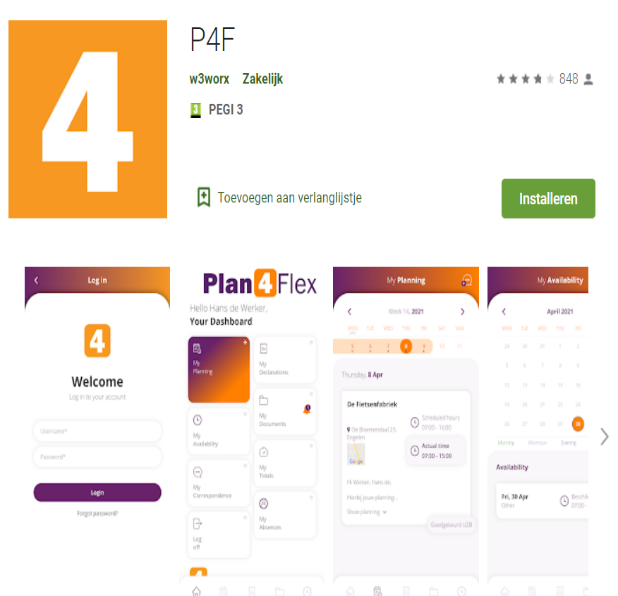 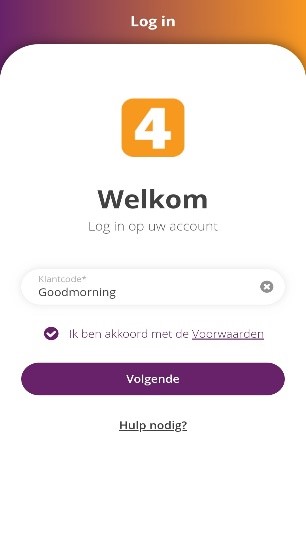 Etapa 3.Abra o e-mail de instruções em sua caixa de correio.Passo 4.Digite o nome de usuário e a senha que você recebeu em seu e-mail de instruções. Em seguida, clique em “Login”. Na próxima tela você será solicitado a escolher uma senha pessoal. Isso deve ser inserido duas vezes. Anote a senha pessoal para você.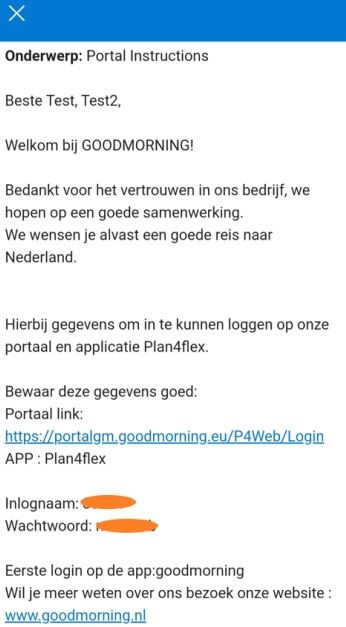 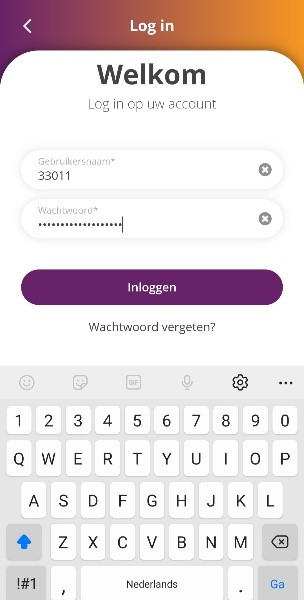 Etapa 5.Depois de fazer login, você poderá ver imediatamente o menu principal. A partir daqui você pode ter acesso a diferentes seções da aplicação.PlaneamentoAo abrir “Minha agenda” no menu principal, é exibido o dia da semana atual. Abaixo você encontra o horário de funcionamento, linhas e a localização do cliente.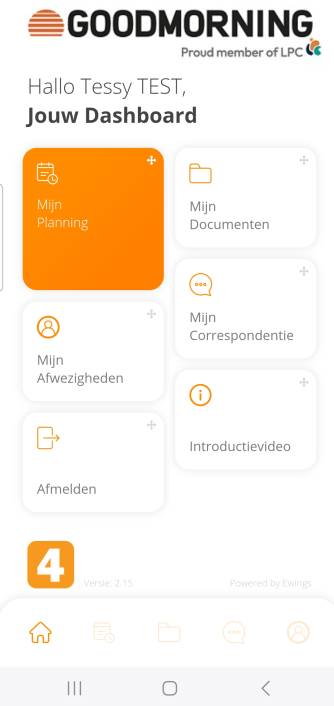 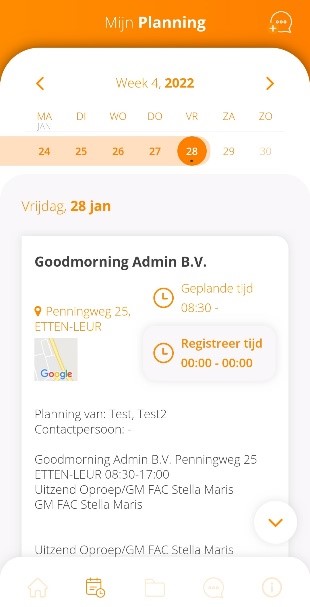 Minha correspondência – Passo 1.Abra Minha correspondência no menu principal. Clique no canto superior direito e a tela abaixo será aberta. Em seguida, clique atrás de Tipo.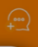 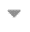 Minha correspondência – Passo 2.Clique no tópico de seu interesse no menu suspenso.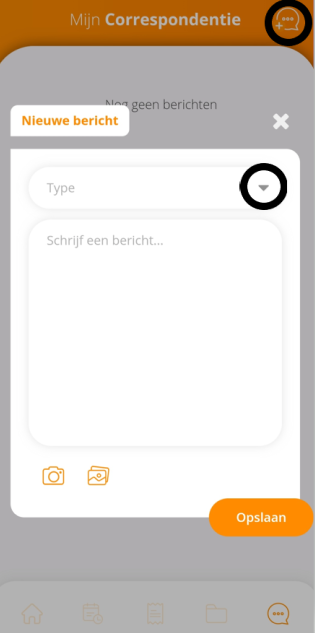 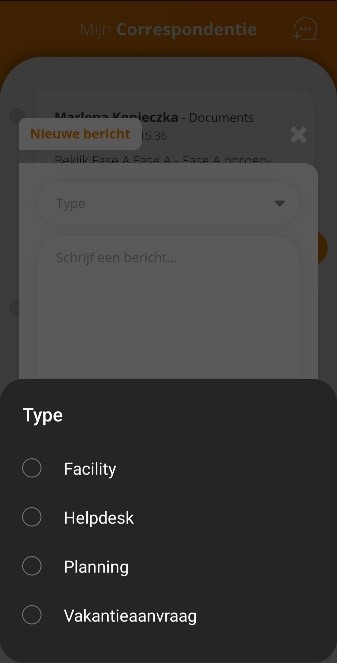 Minha correspondência – Passo 3.Descreva sua mensagem/pergunta da forma mais clara possível. Em seguida, clique em “Guardar”.Minha correspondência – Passo 4.Em “Minha correspondência” você terá uma visão geral das mensagens que enviou e das respostas que receberá. Além disso, também há mensagens de Goodmorning para você, como novos documentos, novos planeamentos e dúvidas ou comunicados.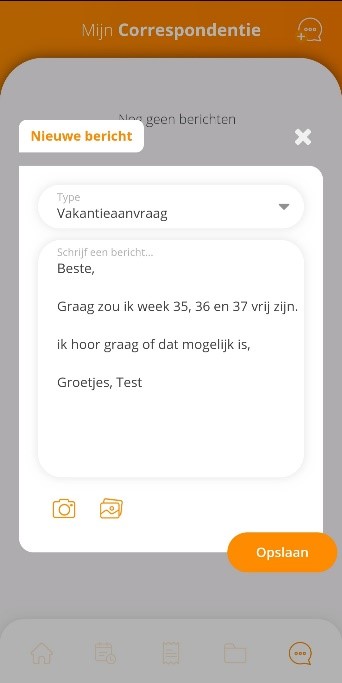 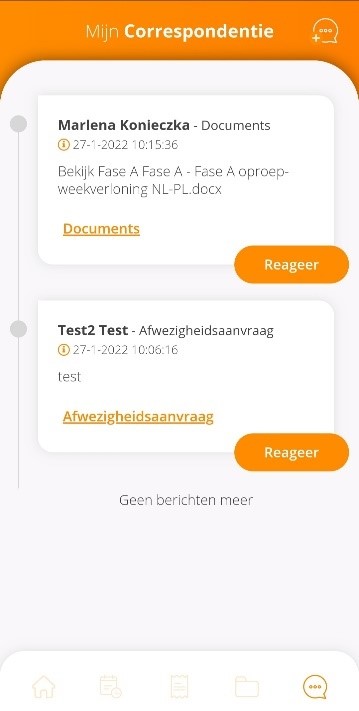 Meus documentos – Passo 1.Clique em “Meus Documentos” no menu principal. Você deve inserir sua senha em relação à privacidade. A aplicação abre então uma visão geral com seus documentos pessoais.Meus documentos – Passo 2.Agora você tem uma visão geral de todos os documentos que o GOODMORNING preparou para você. Abra esses documentos e assine quando necessário. Novos documentos possuem um círculo laranja, isso significa que você precisa abrir e assiná-los. Não assinar os documentos pode ter consequências no seu salário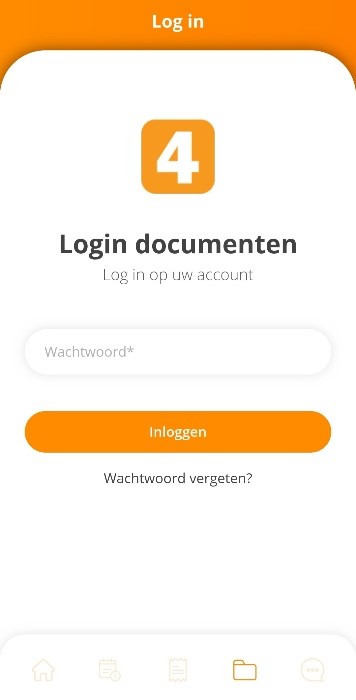 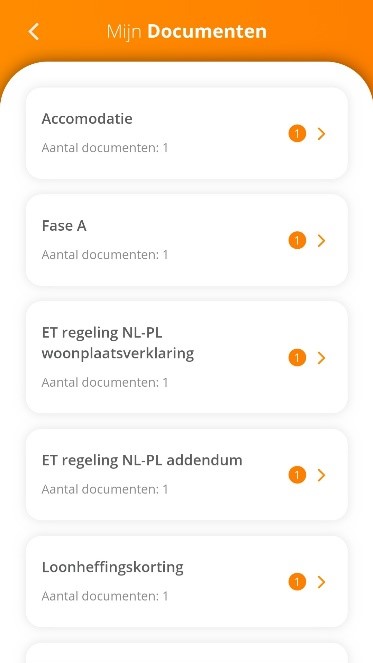 Meus documentos – Passo 3.O documento será aberto quando você clicar nele. Você deve ler o documento atentamente. Se estiver escrito “Assinar” abaixo do documento, clique nele. Clique na caneta. 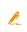 Meus documentos – Passo 4.Agora você pode colocar sua assinatura digital. Em seguida, você deve clicar em “Confirmar”.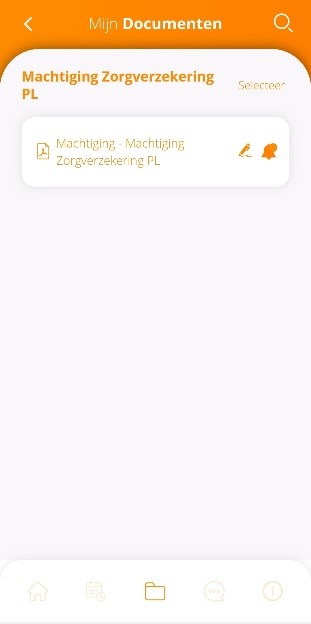 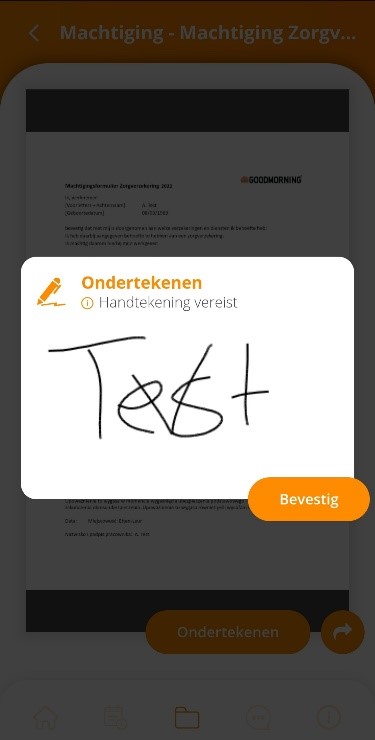 Minhas ausências – Passo 1.Na página inicial, o botão passa a ser Minhas ausências adicionadas. Clique no botão.Minhas ausências – Passo 2.Você verá esta tela, clique no ícone +   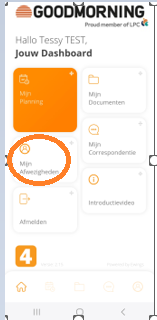 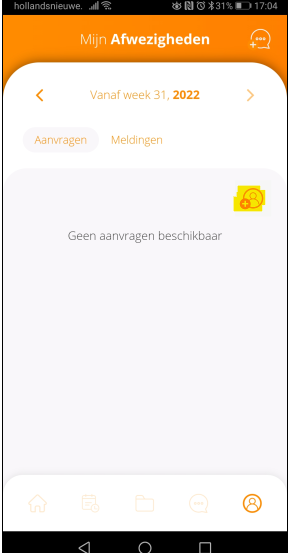 Minhas ausências – Passo 3.Clique em Férias e clique em AvançarMinhas ausências – Passo 4.Clique no calendário e insira a data de início e a data de fim das férias.Clique em Guardar.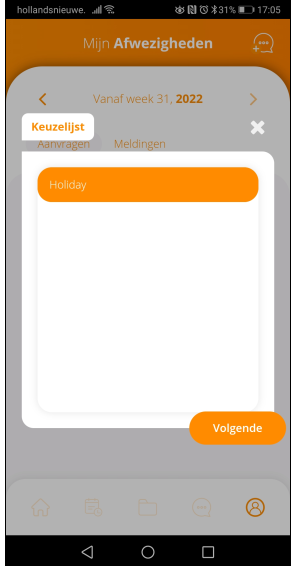 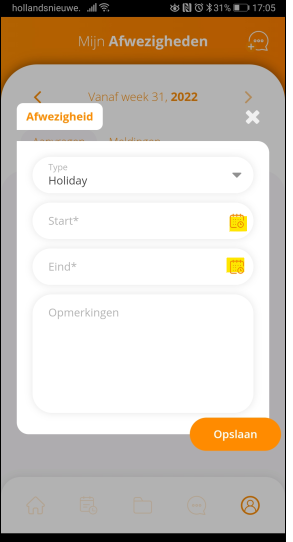 Minhas ausências – Passo 5.Depois vem uma tela com a hora. Ajuste o horário para 06:00 (início do seu turno)Minhas ausências – Passo 6.Você vê o status Novo, você requisitou as férias.Caso o intercedente tenha aprovado o pedido, o status passa de novo para aprovado, então as férias são definitivas.Você também receberá uma mensagem sobre isso, que estará na área dos documentos   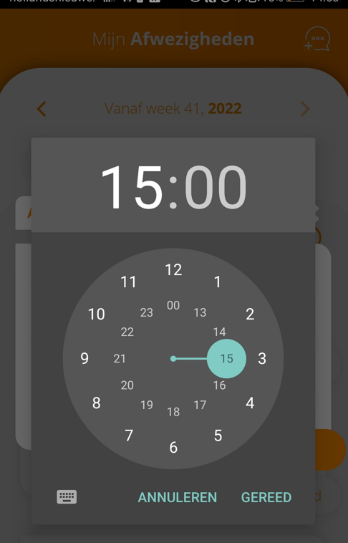 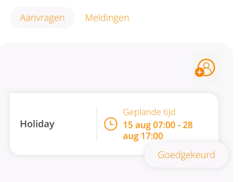 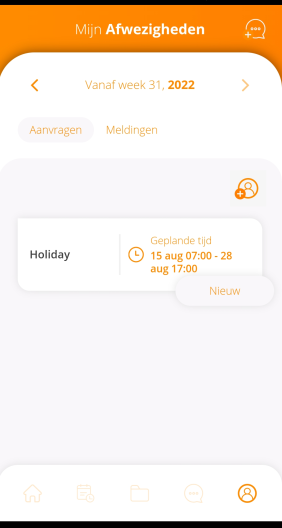 